ВЫПОЛНЕННУЮ ЛАБОРАТОРНУЮ РАБОТУ ОТСЫЛАТЬ НА МОЮ ПОЧТУ apulicheva@gmail.comСРОКИ ВЫПОЛНЕНИЕ ЗАДАНИЕ 23.10.2020 Лабораторная работа № 2.Тема: Текстовые редакторы. Создание текстовых документов. Ввод, обработка и редактирование документов. Сохранение документов на носители информации.Цель работы: научиться создавать, сохранять и редактировать документы, применяя форматирование абзацев, страниц и текста. Оборудование: IBM-совместимый ПК.Программное обеспечение: ОС Windows, MS Word.Общие сведенияТекстовый редактор – это программа для ввода, обработки, хранения и печатания текстовой информации в удобном для пользователя виде.Самый популярный текстовый процессор Microsoft Word имеет мощные и полезные возможности, благодаря которым можно создать любой документ – будь то служебная записка, Web-документ или 500 страничный отчет.Работа с текстомСоздание и редактирование текстового документаЧтобы создать новый документ, необходимо:Нажать на клавишу Создать стандартной панели инструментов;Или выбрать пункт Создать в меню Файл.Для ввода текста или вставки в документ рисунка, таблицы и т.д. необходимо установить курсор в ту строку, где должен размещаться вышеуказанный объект и, либо набрать текст, используя клавиатуру, либо дать команду Word вставить рисунок, таблицу и т.д. При наборе текста, когда вы достигнете правого поля страницы, Word автоматически перейдет на новую строку. Нажимайте <Enter> только тогда, когда необходимо начать новый абзац или вставить пустую строку.Если нажать на клавишу Непечатаемые знаки стандартной панели инструментов, то на экране появятся специальные символы конца абзаца, которые показывают, где точно начинается и заканчивается абзац в документе.Для перемещения курсора по документу можно использовать клавиши со стрелками, полосу прокрутки, или нажать левую клавишу мыши в нужном месте, а также установить:Курсор в начало или конец строки – клавиша < Home > или <End>;Курсор в начало или конец документа – клавиша < Ctrl+Home > или < Ctrl+End>;Курсор вверх или вниз на высоту страницы - <Page Up> или <Page Down>;Курсор в начало или конец страницы – клавиша < Ctrl+ Page Up > или < Ctrl+ Page Down >;Нажать <Shift+F5> один или несколько раз, чтобы переместить курсор в место последнего редактирования.Выделение текстаВыделение текста с помощью мыши:Слово – дважды щелкнуть левой клавишей мыши на слове;Несколько строк или весь текст – установить указатель мыши в начало текста, нажать левую клавишу мыши и, удерживая ее, перемещать по тексту;Предложение – нажать клавишу < Ctrl> и, удерживая ее, щелкнуть где-нибудь на предложении;Строку – нажать левую клавишу мыши слева от строки на полосе выделения;Абзац – дважды щелкнуть левой клавишей мыши слева от абзаца на полосе выделения;Весь текст - < Ctrl> + нажать левую клавишу мыши слева от текста на полосе выделения.Выделение текста с помощью клавиатуры:Текст – установить курсор в начало выделяемого блока, нажать на клавишу <Shift>, и, удерживая ее, выделить текст с помощью клавиш перемещения курсора;Весь документ - < Ctrl + 5(на малой цифровой клавиатуре)>.Копирование, перемещение и удаление фрагментов документаФрагментом документа может быть весь текст, объект, рисунок и т.д.Для того, чтобы удалить фрагмент, нужно его выделить и нажать на клавишу <Delete>.Чтобы скопировать фрагмент, нужно его выделить и после этого:Выбрать команду меню Правка→Копировать (при этом выделенный объект сохраняется в буфере обмена операционной системы) или нажать на клавиши  < Ctrl>+<Insert>;Установить курсор, куда необходимо скопировать фрагмент;Выбрать команду меню Правка→Вставить (при этом выделенный объект можно вставлять несколько раз, пока он находится в буфере обмена операционной системы) или нажать на клавиши  < Shift>+<Insert>;Чтобы переместить фрагмент, нужно выделить его и после этого:Выбрать команду меню Правка→Вырезать (при этом выделенный объект сохраняется в буфере обмена и одновременно удаляется с экрана);Установить курсор, куда необходимо скопировать фрагмент;Выбрать команду меню Правка→Вставить или нажать на клавиши                            < Shift>+<Insert>;Для копирования и перемещения можно также использовать кнопки на стандартной панели инструментов.Еще один способ – использование контекстного меню, вызвать которое можно после выделения фрагмента, нажав на правую клавишу мыши.Исправление неправильных командЕсли выполнена неправильная команда, то можно отменить последнее действие. Для этого:Выбрать команду Правка→Отменить;Или нажать на кнопку Отменить ввод на стандартной панели инструментов.Сохранение документа и выход из программы.При создании документа в Word, по умолчанию он временно сохраняется в памяти компьютера под именем «Документ №», где № - порядковый номер, начиная с 1. Но лучше присвоить ему свое имя. Чтобы сохранить документ, необходимо:выбрать команду Файл→Сохранить как;В появившемся диалоговом окне выполнить действия:Установить или открыть папку или диск, в которой нужно сохранить документ;Набрать имя будущего файла;Указать тип файла (обычно это *.doc)Нажать кнопку СохранитьЕсли документ уже был сохранен ранее, то после внесения изменений его можно сохранить снова:Выбрать команду меню Файл→Сохранить;Либо нажать на кнопку Сохранить на стандартной панели инструментов.Изменение шрифтаВ Word существует широкий выбор шрифтов, каждый из которых определяется видом его символов. Существует ряд стандартных шрифтов: Courier, Arial, Times New Roman и т.д. Кроме изменения типа шрифта можно изменить его размер, который указывается в пунктах (пункт равен1/72 дюйма, 1 дюйм ≈ 25,5 мм). Также можно изменить начертание и многое другое.Чтобы изменить шрифт, вначале необходимо выделить фрагмент текста (слово, строку, абзац и т.д.). Если текст еще не набран, то нужно установить курсор туда, где он будет размещаться и выполнить следующие действия:1) выбрать команду Формат→Шрифт;2) в диалоговом окне выполнить необходимые настройки (изменить шрифт, цвет, установить необходимое подчеркивание, эффекты, интервал между символами, задать смещение и т.д.).Для быстрого изменения типа, начертания, размера и стиля шрифта, можно использовать панель инструментов форматирование.Обрамление и фоновые узорыДля быстрого обрамление выделенного текста или любого объекта найдите на панели инструментов форматирование соответствующую кнопку, откройте предложенный список и выберите тип обрамления.Границы и заливкаЭта возможностьWord используется для более качественной настройки рамок и заливки внутри выделенных фрагментов. Вначале фрагмент выделите, затем:Выберите команду меню Формат→Границы и заливка, затем щелкните на ярлычке вкладки Граница;Выберите желаемый тип рамки, стиль линии из списка Тип, нужный цвет – из списка Цвет и нужную толщину линий – из списка Ширина и установите область применения.Закладка Страница предназначена для установки рамки на всю страницу. При этом вместо линии можно выбрать рисунок из списка Рисунок.Если вы желаете как-то обозначить фрагмент текста, то следует применить заливку к этому фрагменту. Для этого вначале необходимо выделить текст, затем:Выбрать команду меню Формат→Границы и заливка, затем щелкнуть на вкладке Заливка;Выбрать сначала тип узора, а потом и цвет фона.Чтобы ее убрать воспользуйтесь тем же диалоговым окном.Формирование абзаца. Отступы и выравнивание текста.При наборе текста Word автоматически переходит на новую строку при достижении правого поля. Текст при этом разбивается по словам в месте пробела или дефиса. Чтобы предотвратить это разбиение, вставьте неразрывный пробел (<Ctrl+Shift+ пробел>) или неразрывный дефис (<Ctrl+Shift+ -(дефис)>) вместо обычных.Когда необходимо начать новый абзац, нужно нажать <Enter>.Отступ – это расстояние между краем текста абзаца и полями всего документа, Чтобы быстро установить отступ, лучше всего использовать горизонтальную линейку.Если необходимо установить отступ для одного абзаца, поместите курсор в любое место на нем. Если вы устанавливаете отступ для нескольких абзацев, выделите их:Перетащите метки отступов на линейке в нужные позиции;Или нажмите на кнопку Увеличить отступ на панели инструментов форматирование, при этом отступ изменится на ½ дюйма;или просто нажмите на клавишу <Tab>;Для более точных настроек выберите команду меню Формат→Абзац. В появившемся диалоговом окне можно установить выравнивание относительно ширины страницы, отступы, отступ для первой строки, значение табуляции, интервал перед абзацем или после него, запретить автоматический перенос строки и т.д.Выравнивание текстаСуществуют четыре вида выравнивания текста: относительно отступов абзаца (ширины ячейки в таблице или ширины страницы, если отступы равны нулю): по левому, правому краям, по центру и по ширине.Поиск и замена фрагментов текстаЕсли необходимо найти в вашем документе какой-либо фрагмент текста (слово, набор символов, символ и т.д.), можно дать команду, при которой Word автоматически просмотрит ваш документ целиком или только выделенный фрагмент в поисках указанного текста. Для этого следует:выбрать команду меню Правка →Найти. Далее ввести искомое слово;если диалоговое окно сокращенное, нажмите кнопку Больше.Выберите направление поиска и необходимые установки, например, если выберите «Подстановочные знаки», то в строке Найти: можно указать шаблоны: «?», заменяющий один символ или «*», заменяющий любое количество последовательных символов.Если необходимо найти и заменить в вашем документе какой-либо фрагмент текста, нужно выбрать команду Правка →Заменить. Далее ввести искомое слово и следовать командам диалогового окна.Проверка орфографииWord имеет возможность проверить и исправить написание слов в документе. При этом Word сравнивает слова в вашем документе со словарем, если встречаются неизвестные слова или слова с ошибками, то они выделяются. После этого можно пропустить это слово, отредактировать или занести в словарь.Текст проверяется, начиная с позиции курсора. Чтобы проверить орфографию всего документа или выделенной части, сделайте следующее:Выберите команду Сервис→Правописание;Или нажмите клавишу <F7>,Или щелкните на кнопке Правописание на стандартной панели инструментов.Использование тезаурусаПри наборе текста, чтобы избежать повторений или просто обогатить свой лексикон, можно использовать тезаурус – словарь, который предназначен для нахождения синонимов и антонимов.Чтобы применить тезаурус необходимо выполнить следующее:Установить курсор на интересующее вас слово в документе;Выбрать команду Сервис →Язык→Тезаурус или нажать на клавиши <Shift+F7>;В диалоговом окне выполнить предлагаемую последовательность действий.Работа с элементами автотекста и автозамены.Автозамена – это средство, которое автоматически находит встречающиеся ошибки при наборе текста и исправляет их. В Word есть множество элементов Автозамены, используемых по умолчанию, но можно дополнить этот список своими элементами. Текст Автозамены может быть обычным текстом, который будет отформатирован так же, как и текст абзаца, в который он будет вставлен, или же текстом, сохраняющим собственное форматирование.Чтобы создать элемент Автозамены, выберите команду Сервис →Автозамена и после открытия диалогового окна установите необходимые флажки, например:В случае ввода двух заглавных букв, заменять вторую на строчную;Устанавливать заглавную букву в начале пркдложения;Устранять последствия случайного нажатия <Caps Lock> и т.д.Автотекст – это средство, которое позволяет сохранить часто используемые текстовые блоки или графические объекты с определенным именем и вставлять их в документ по мере надобности или автоматически.Для создания элемента Автотекста выполните следующие действия:Выделите объект, который станет элементом автотекста;Выберите команду Вставка →Автотекст→Создать;Введите имя вашего автотекста.Чтобы вставить автотекст необходимо:Установить курсор в то место документа, куда нужно вставить Автотекст;Выбрать команду Вставка →Автотекст→Автотекст;Найти в списке имя своего Автотекста и нажать на кнопку Вставить.Можно использовать Автотекст при Автозамене (кроме рисунков), для этого необходимо:Выделить текст, который станет элементом автотекста;Выбрать команду Сервис →Автозамена;В появившемся диалоговом окне выбрать вкладку Автотекст;Система сама заполнит поле Имя элемента, а в поле Образец вы можете просмотреть содержимое этого автотекста;Нажать кнопку Добавить.Чтобы вставить такой автотекст необходимо:В нужном месте документа набрать имя АвтотекстаПосле набора нескольких первых букв Word распознает вводимый Автотекст и выведет его на экран. Для вставки его в текст нажать на <Enter>, чтобы проигнорировать его, продолжайте вводить текст.Вставка символовЧтобы вставить символ в документ выполните следующее:Выберите команду меню Вставка→Символ. Откройте вкладку Символы;Из раскрывающегося списка Шрифт выберите нужную группу символов: Symbol (греческий алфавит, стрелки, математические символы), Wingdings ( и т.д.) т т.д.;Выбрав нужный символ, нажмите на кнопку Вставить.Чтобы вставить специальный символ, откройте вкладку Специальные символы. Здесь также можно вставить выбранный символ или посмотреть комбинацию клавиш для вставки данного символа.Нумерация страниц, верхние и нижние колонтитулыКолонтитул – это одна или несколько строк, помещаемых в начале или конце каждой страницы документа. Они обычно содержат номера страниц, названия глав и параграфов, название и адрес фирмы и т.д. Колонтитулы могут различаться для четной и нечетной страниц, а также для первой страницы и последующих. Использование колонтитулов позволяет лучше ориентироваться в документе, а также использовать дополнительные возможности рекламы.Чтобы пронумеровать страницы, выберите команду меню Вставка→Номера страниц. После этого установите необходимый формат нумерации.Чтобы создать колонтитул, выберите команду меню Вид→Колонтитулы. Изучите панель инструментов КолонтитулыЕсли необходимо установить колонтитул только на четные или на нечетные страницы, то выполните команду Файл→Параметра страницы→Макет и установите флажок Различать четные и нечетные страницы. После этого поставьте курсор на страницу с нужным номером (четную/нечетную) и создайте колонтитул. Он автоматически установится только на указанных страницах.Создание и использование стилейСтиль – это набор параметров форматирования, имеющий свое имя. Например, стиль может включать в себя шрифт Arial размером 12 пунктов, отступ величиной 1 дюйм, двойной межстрочный интервал. Определив стиль, можно быстро применить его к любому тексту документа. В Word есть несколько определенных стилей, но можно создавать и собственные. Различают два типа стилей: стиль абзаца и стиль символа.Чтобы установить стиль абзаца, необходимо установить курсор где-нибудь в его пределах. Затем на панели инструментов форматирования открыть список стилей и выбрать подходящий. Напротив стиля абзаца стоит знак - , а стиля символа – а.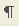 Чтобы создать или изменить стиль выполните следующее:Выберите команду меню Формат→Стиль;Нажмите кнопку Создать или Изменить;Выполните необходимые установки.Создание колонок в документеВ Word есть возможность разбивать текст на колонки, которые обычно используются в газетных статьях. Можно применить формирование колонок ко всему документу, к текущему разделу или выделенному тексту.Если необходимо разбить на колонки только часть документа, то выделите те строки, которые будут в колонках. Далее:Выберите команду меню Формат→Колонки;В области окна Тип выберите формат и количество колонок;В поле Применить укажите, к какой части документа необходимо применить разбиение на колонки;Если необходимо, установите флажок Разделитель для разделения колонок;Также можно установить ширину для каждой колонки и расстояние между ними (если колонок несколько) или отметить флажком Одинаковая ширина для колонок равной ширины;Подтвердите установки кнопкой <ОК>Для быстрого разбиения текста на колонки воспользуйтесь панелью инструментов.Чтобы убрать разбиение на колонки, выделите их и установите одну колонку.Использование редактора функцийЕсли нужно набрать в вашем документе какую-нибудь формулу, лучше всего воспользоваться редактором формул. Для этого необходимо выполнить следующее:установить курсор в то место документа, где должна быть формула;выбрать команду Вставка → Объект, а затем - вкладку Создание,в списке Тип объекта выбрать Microsoft Equation 3.0;в появившемся окне редактирования формул выбрать шаблон из нижнего ряда панели инструментов и заполнить поля;из верхнего ряда панели инструментов выбрать нужный символ. Ввести текст;чтобы вложить один шаблон в другой, нужно установить курсор в нужное место в окне редактора формул, а затем выбрать нужный шаблон на панели инструментов;далее перемещаясь по элементам шаблона с помощью клавиш перемещения курсора или мыши, ввести формулу.Чтобы выйти из редактора формул, просто щелкните мышью за пределами окна редактирования.Дня того чтобы отредактировать набранную формулу, щелкните два раза по ней левой клавишей мыши или выделите данный объект и выберите команду Правка →  Объект →  Формула  → Изменить или Открыть.В редакторе формул можно записывать короткие фразы, не относящиеся к математическим обозначениям. Для таких записей удобно использовать режим стиля «Текст». В этом режиме символы алфавита отформатированы как обычный текст, а добавления интервалов между словами возможно с помощью клавиши <Пробел>. Заметьте, чтобы ввести в математическом стиле пробел, необходимо выбрать из верхнего ряда панели инструментов соответствующий символ.Чтобы добавить фразу выполните следующее:поместите курсор в начало нового текста; выберите команду Текст в меню Стиль; введите текст;чтобы вернуться к математическому стилю, выберите команду Математический в меню Стиль.Работа с графическими объектамиГрафическим объектом называют рисунок, который хранится на диске в файле графического формата. В Word есть возможность использовать графические файлы, созданные разными приложениями. Кроме этого в Word существует библиотека рисунков, которые можно вставлять в документы. Также прямо в Word можно создавать простейшие рисунки, блок-схемы и т. д., используя панель инструментов рисования.Вставка рисунков из файла.Чтобы вставить рисунок из графического файла в документ, выполните следующие действия:установите курсор в том месте, где нужно поместить рисунок;  выберите команду Вставка→  Рисунок→ Из файла;  выберите нужный рисунок и нажмите Добавить  Вставка картинок. Чтобы вставить картинку в документ, сначала установите курсор, куда нужно поместить картинку, и выберите концу Вставка →  Рисунок →  Картинки. После выбора нажмите ДобавитьСоздание рисунка. Чтобы создать простейший рисунок или схему в вашем документе, выберете свободное место и нажмите кнопку вызова панели инструментов рисования (если ее еще нет на экране). После этого на экране появится панель инструментов рисования, с помощью которой можно создать рисунок (изучите панель инструментов Рисование).Создание надписи в рисунке. Если в вашем рисунке должен находиться текст, лучше всего создать элемент, который называется надпись. Для этого нажмите на кнопку Надпись, нарисуйте прямоугольник и введите в него текст, используя все элементы форматирования (выравнивание, шрифты и т. д.).Форматирование элементов рисунка. После нарисовки каждого элемента вашего рисунка (надписи, линии, овалы, стрелки и т. д.) каждый из них можно дополнительно отформатировать отдельно, например убрать рамку у надписи, установить точно размеры элемента или настроить более качественно вид стрелки и т. д. Для этого вызовите контекстное меню форматируемого элемента правой клавишей мыши и выберите команду Формат автофигуры. В появившемся диалоговом окне сделайте необходимые установки.Расположение элементов и комбинирование их в один рисунок.После нарисовки и форматирования каждого элемента необходимо правильно расположить их между собой, особенно при наложении их друг на друга, и соединить все элементы в один рисунок.При наложении элементов друг на друга один элемент можно расположить на переднем плане, а другой на заднем, то же самое относится и к тексту. Для этого нужно выделить один элемент и установить для него порядок видимости, нажав на кнопку Действия и выбрав Порядок.Также можно выровнять или повернуть выделенные элементы, выбрав соответствующие команды.Чтобы соединить все элементы в один рисунок (это нужно для того, чтобы в дальнейшем все действия применять к общему рисунку, например копировать, изменить его размер), необходимо выделить их (удерживая клавишу <Shift>, выделять последовательно каждый элемент) и выбрать команду Группировать из контекстного меню.Копирование, перемещение, изменение размеров и форматирование объекта. Объектом может служить созданный рисунок, вставленное из файла изображение и т. д. Чтобы скопировать объект, нужно его выделить и занести в буфер обмена любым из рассматриваемых ранее способом (см. раздел «Копирование фрагментов текста»). После этого его можно вставить в любое место текущего документа или а другой документ, например открытым в графическом редакторе для последующих изменений. Чтобы переместить объект, выделите его и, не отпуская левую клавишу мыши, передвигайте ее в нужном направлении. Чтобы изменить размеры объекта, выделите его и с помощью мыши, используя курсоры: <-> и др. на границах объекта, передвигайте мышь в нужном направлении. При форматировании созданного рисунка вызовите его контекстное меню и выберете команду Формат→  объект. В появившемся диалоговом окне сделайте необходимые установки уже для всего рисунка в целом. Например, установите нужное обтекание его текстом или уточните его размеры. Если вы вставили рисунок из файла или из буфера обмена, например скопированный из другого приложения, то при выделении данного объекта появляется панель инструментов Настройка изображения (если она не появилась, выберите команду Вид →  Панели инструментов →  Настройка изображения), в которой можно настроить кроме рамок и обтекания текстом яркость, контрастность и др. Установка нумерованного и маркированного списковФормирование элементов нумерованного или маркированного списков производится за счет наличия в конце каждого элемента (строки, абзаца) непечатаемого символа — ¶, который появляется при нажатии на клавишу <Enter>,Чтобы создать список на основе существующего текста:выделите абзацы (строки), которые войдут в список; нажмите на одну из кнопок панели инструментов: Нумерация или Маркеры.При этом строки, которые заканчиваются символом -¶ будут обозначены маркером или цифрой, т. е. порядковым номером. Если вам нужно внести под один номер две строки, то установите курсор на вторую строку и отожмите кнопку. При этом порядковый номер перейдет на следующую строчку, обозначенную символом - ¶.Если необходимо изменить числовую последовательность или установить другие символы маркеров, или другой формат чисел или же установить отступы более точно и т. д., проделайте следующее:выделите абзацы (строки), которые войдут в список, или установите курсор на строку, если изменяете формат элемента только этой строки;выберите команду Формат →  Список. Или из контекстного меню выберите команду Список;в диалоговом окне Список откройте закладку Нумерованный или Маркированный;выберите стиль списка из предложенных вариантов. Для нумерованного — здесь же можно установить — «начать список заново» или «продолжить»;                                                                                                                                                                                                                                                                                                                                                                                                                                                                                                                                                                                                                                                                                                                                                                                                                               если из предложенных вариантов нет ничего подходящего, то нажмите кнопку <Изменить>;выберите подходящий маркер, нажав кнопку Маркер или нужный шрифт (цвет, размер и т. д.), нажав Шрифт. Здесь же установите отступы.Установка многоуровневых списков. Чтобы создать многоуровневый список, после выделения строк выберите команду Формат →  Список  → Многоуровневый и выберите, стиль списка из предложенных вариантов. Если из предложенных вариантов нет ничего подходящего, то нажмите Изменить и следуйте рекомендациям.Установите № уровня, который нужно настроить;Выберите тип нумерации (нумерованный) или вид маркера (маркированный), установите нужный формат номера;Введите, с какого номера начинать список;Если нужно поменяйте цвет, размер и т.д. символа;Установите положение номера и положение текста относительно левого поля страницыСмените уровень и проделайте остальные действия.Для вывода на экран символов второго, третьего и т.д. уровней, нажимайте клавишу <Таb> в начале строки столько раз, в зависимости на какой уровень вы переходите, или же клавиши <Shift+Tab> для перехода на один уровень вверх.Работа с таблицамиТаблица позволяет упорядочивать данные в виде строк и столбцов. Каждый элемент таблицы называется ячейкой. Информация, хранимая ячейке, не зависит от других элементов. Поэтому всегда можно изменить форматирование и размер каждой ячейки, а также информацию в ней. Ячейка таблицы может содержать текст, рисунок и другие объекты, кроме другой таблицы.Для того чтобы вставить таблицу в документ, необходимо:установить курсор туда, где должна разместиться таблица; выбрать команду Таблица →Добавить;в появившемся диалоговом окне внести количество строк и столбцов будущей таблицы;                                                                                                                                                                                                                                                                                                                                                                                                                                                                                                                                                                                                                                                                                                                                                                                                                                                                                                                                                                                 при желании здесь же можно установить автоформатирование таблицы, нажав на кнопку Автоформат, и выбрать подходящий из списка (использование автоформатирования будет рассмотрено дальше). После этого указанная таблица появится на экране.                                                                                                                                                                                                                                                                                                                        Выделение ячеек, заполнение и редактирование таблицы. При вводе текстовой информации, если она не умещается по ширине, то текст автоматически переносится по словам, т. е. высота строки увеличивается. Вводимая информация располагается внутри каждой ячейки относительно полей ячейки, которые можно всегда изменить, как и поля страницы. Перейти с одной ячейки на другую можно с помощью клавиши <Таb> или с помощью мыши.Чтобы быстро очистить ячейки таблицы, выделите их и нажмите на клавишу <Del>.Добавление и удаление строк и столбцов в таблице. Чтобы вставить строку, необходимо установить курсор в любое место строки, перед которой нужно вставить. После этого выбрать команду Таблица → Добавить строку.Чтобы вставить столбец, необходимо выделить тот столбец, перед которым нужно вставить. После этого выбрать команду Таблица → Добавить столбец, если необходимо добавить столбец справа от таблицы, то перед этим выделите правый крайний мнимый столбец.Чтобы удалить строку или столбец, необходимо сначала его выделить и после этого выбрать команду Таблица → Удалить столбец/строку. Также можно удалить ячейку или группу ячеек, при этом их нужно выделить и выбрать команду Таблица  →Удалить ячейки. После этого нужно будет указать в появившемся окне, в какую сторону сдвинуть остальные ячейки, чтобы заполнить освободившуюся область.Форматирование информации внутри ячеек.При создании определенного формата на ячейку он автоматически устанавливается и на то, что находится в этой ячейке. Например, если мы выделим всю таблицу и установим размер шрифта —12 пт., то в любом месте таблицы шрифт будет равен этому значению.При форматировании текста в ячейке можно использовать все возможности Word, связанные с форматированием шрифта, абзаца и т. д. Чтобы расположить текст внутри ячейки по горизонтали, используйте выравнивание по левому, правому краям или по центру с помощью кнопок панели инструментов, но сначала выделите нужные ячейки.  Чтобы расположить текст внутри ячейки по вертикали; выделите ячейки, вызовите контекстное меню и выберите команду Направление текста.                                                                                                                                                                                                                                                                                                                                                                                                                                                                                                                                   Обрамление и установка фоновых узоров таблицы. При вставке таблицы в документ она автоматически обрамляется снаружи и внутри одинарной тонкой линией, толщина которой например — 0,5 пт. При желании ее можно изменить, например установить другую толщину или выбрать другой стиль линии, или совсем убрать. Для быстрого обычного обрамления ячеек необходимо их выделить и воспользоваться кнопкой Внешние границы панели инструментов форматирования. Если обрамление таблицы убрать, то на экране останется сетка (при печати на принтере она будет невидимой), которую также можно включить, выбрав команду Таблица → Скрыть сетку. Для более точной настройки границ таблицы выполните следующее:выделите таблицу или нужные ячейки;выберите команду Формат→  Границы и заливка;выберите закладку Границы;выполните необходимые установки (изучите окно Границы и заливка). Если необходимо выделить некоторые ячейки вашей таблицы, то можно воспользоваться такой возможностью Word, как наложение фонового узора.Для этого проделайте следующее:выделите группу ячеек (это может быть строка или столбец);выберите команду Формат → Границы и заливка;выберите закладку Заливка;в поле Тип узора установите его тип и процентное содержание;в поле Цвет фона выберите нужный цвет;в поле Применить установите - ячейки.Автоматическое форматирование таблиц. Чтобы не выделять элементы таблицы различными цветами и фонами, а также границами вручную, Word предлагает множество заготовленных форматов, с помощью которых можно легко изменить внешний вид таблицы. Для этогого необходимо:поместить курсор в любую ячейку таблицы; выбрать команду Таблица→ Автоформат;в появившемся диалоговом окне ввести необходимые установки.Обработка числовой информации таблицах Word позволяет не только располагать в табличной форме числовые данные, но и производить вычисления. Чтобы произвести вычисления в таблице, необходимо выполнить следующее:выделить ячейку, в которую будет помещен результат; в меню Таблица выбрать команду Формула; если в поле Формула предложена неподходящая формула, удалить ее;в списке Вставить_функцию выбрать функцию. Например, для сложения чисел выберите SUM;ввести в формулу адреса ячеек. Например, для суммирования содержимого ячеек al и b4 ввести формулу =SUM(al,b4); в поле Формат числа ввести формат для чисел. Например, для изображения чисел в виде процентов выбрать 0,00%.При выполнении вычислений в таблицах ссылки на ячейки таблицы имеют вид: Al, A2, Bl, B2 и так далее, где буква указывает на столбец, а номер представляет строку. Чтобы ссылаться на ячейки в формулах, используют запятую в качестве разделителя ссылок на отдельные ячейки и двоеточие для разделения первой и последней ячеек, определяющих диапазон (как показано в следующих примерах).Чтобы ссылаться на ячейки в другой таблице или ссылаться т ячейку из внешней таблицы, помечают нужную таблицу с помощью закладки. Например, формула = average(Table2 b:b)} усредняет значения в столбце В таблицы, помеченной закладкой «Таbl2».Для того чтобы назначить закладку, сделайте следующее:выделите элемент, которому следует назначить закладку; выберите команду меню Вставка → Закладка; в поле Имя закладки введите или выберите нужное имя;нажмите кнопку Добавить.Если в вашей таблице присутствуют формулы, то в любой момент их можно посмотреть. Для этого необходимо выделить число, которое является результатом вычислениями правой клавишей мыши вызвать контекстное меню, в котором выбрать команду Коды/значение полей.Здесь же можно обновить результат данного поля, например, после изменения данных.Построение диаграммДля того чтобы создать диаграмму в своем документе, выполните следующее:выделите таблицу;выберите команду Вставка → Объект, а затем - вкладку Создание;в списке Тип объекта выберите - Диаграмма Microsoft GraphПосле этого система Microsoft Graph отображает диаграмму, а также таблицу MS Graph, содержащую связанные с ней данные. Кроме этого на экране появится стандартная панель инструментов для настройки диаграмм. После создания диаграммы можно ввести новые данные в таблицу MS Graph, импортировать данные из текстового файла, импортировать лист Microsoft Excel или скопировать данные из другой программы. Сведения об особенностях организации данных при построении точечной диаграммы содержатся в справочной системе Microsoft Graph.После выхода из системы Microsoft Graph диаграмма будет вставлена в текстовый документ как рисунок. Для ее редактирования нужно дважды щелкнуть по этому рисунку.Вначале можно настроить внешний вид диаграммы, вызвав контекстное меню для области диаграммы, например, изменить ее тип, установить нужный объемный вид, цвет фона и т. д.Когда область диаграммы настроена, можно настроить каждый элемент диаграммы отдельно. Для этого нужно его выделить, вызвать контекстное меню этого элемента и выполнить необходимые изменения.ЗаданияЗадание 1. Операции с текстом1. Создайте документ, в который выполните все указанные операции с текстом.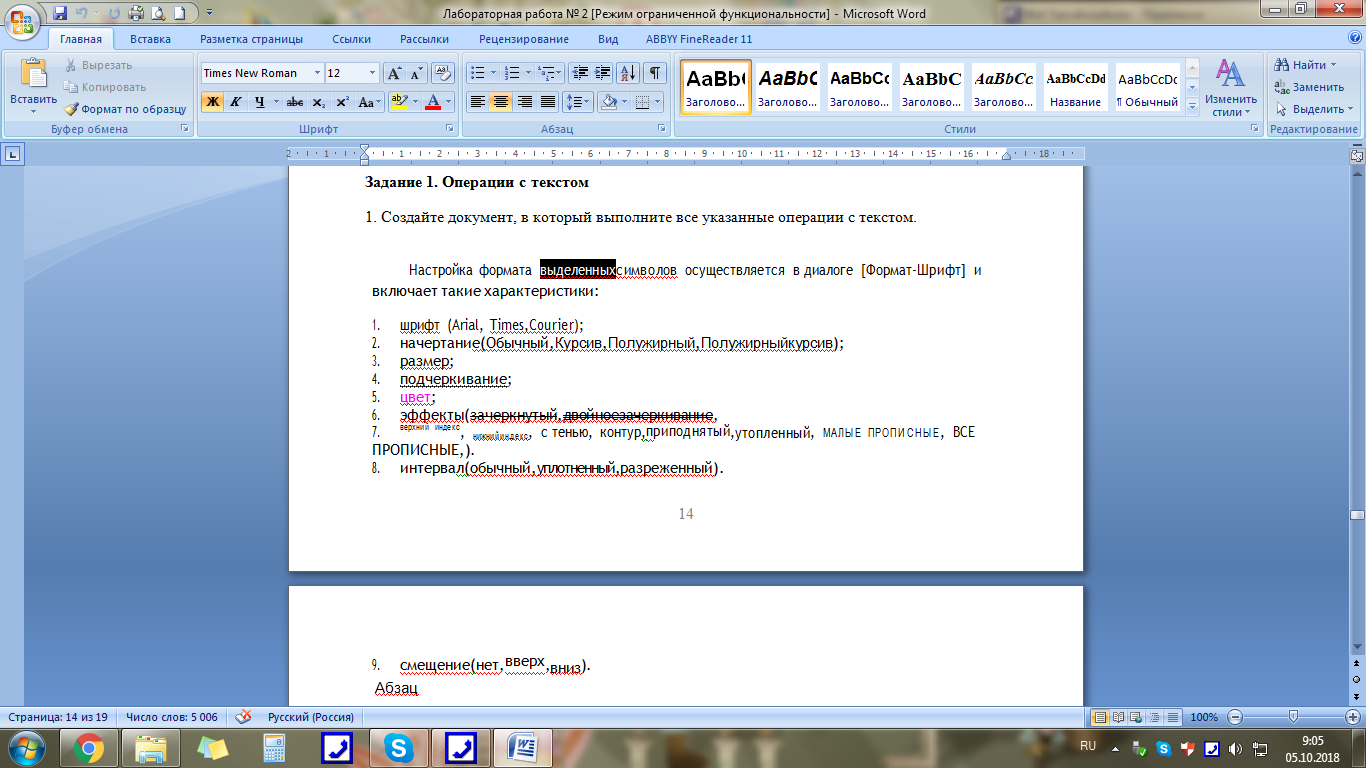 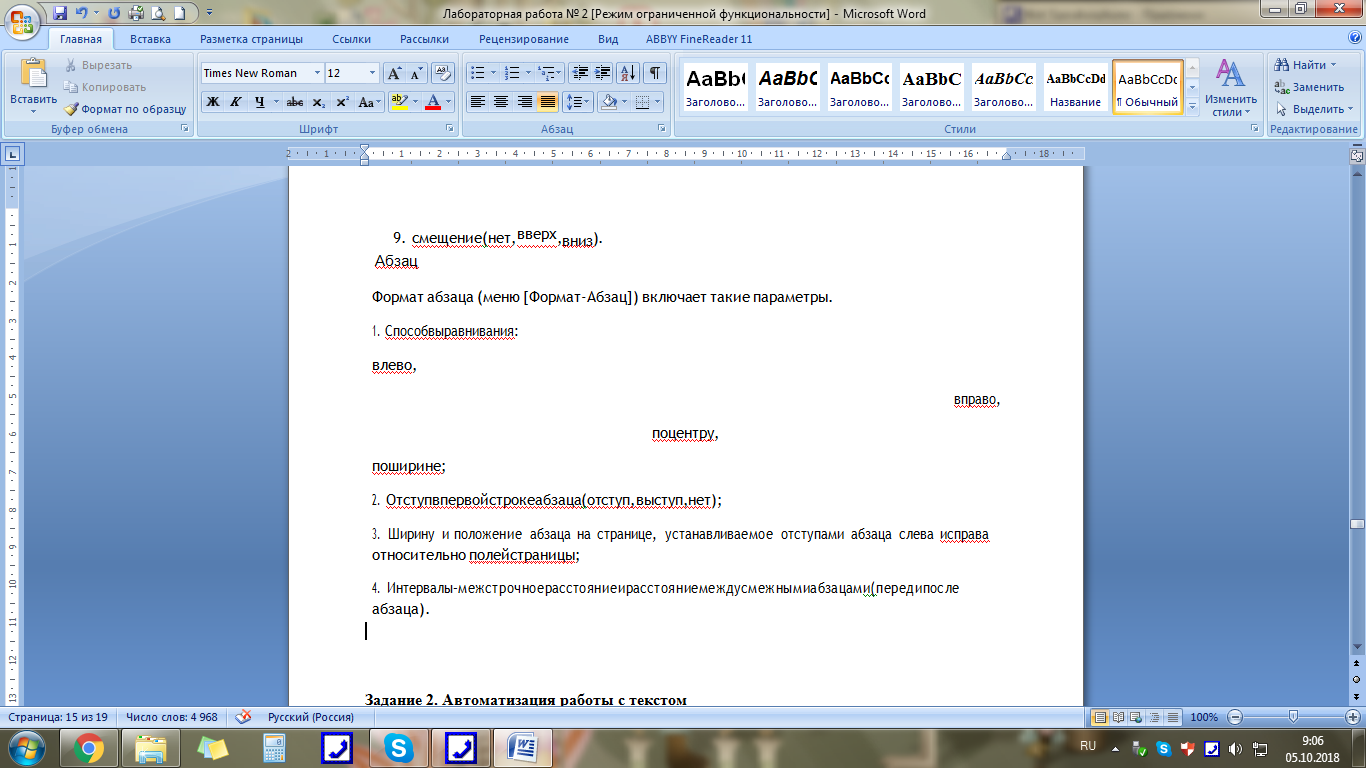 Задание 2 Создание таблиц и списков1. В новом документе создайте таблицы, установив фоновые узоры, цвета, обрамления снаружи и внутри таблицы, направление текста строго в соответствии с образцом: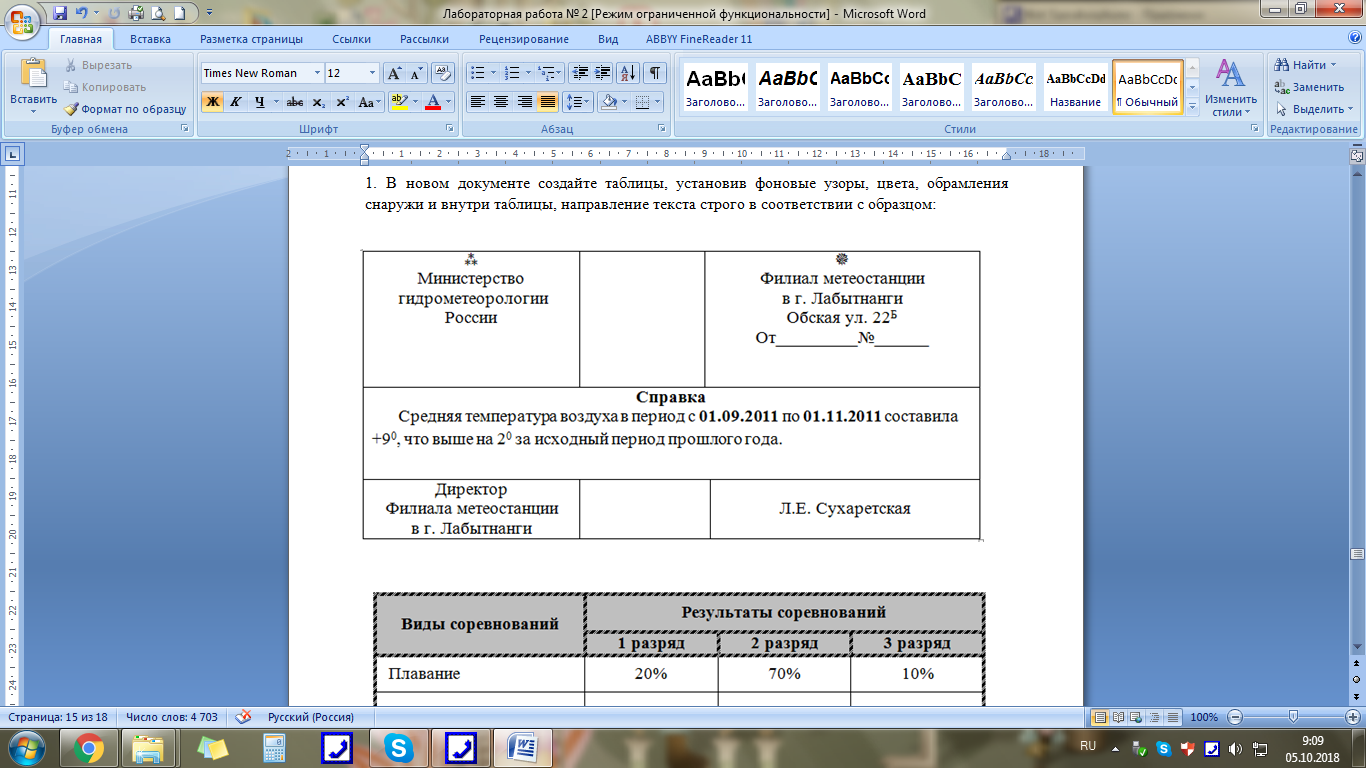 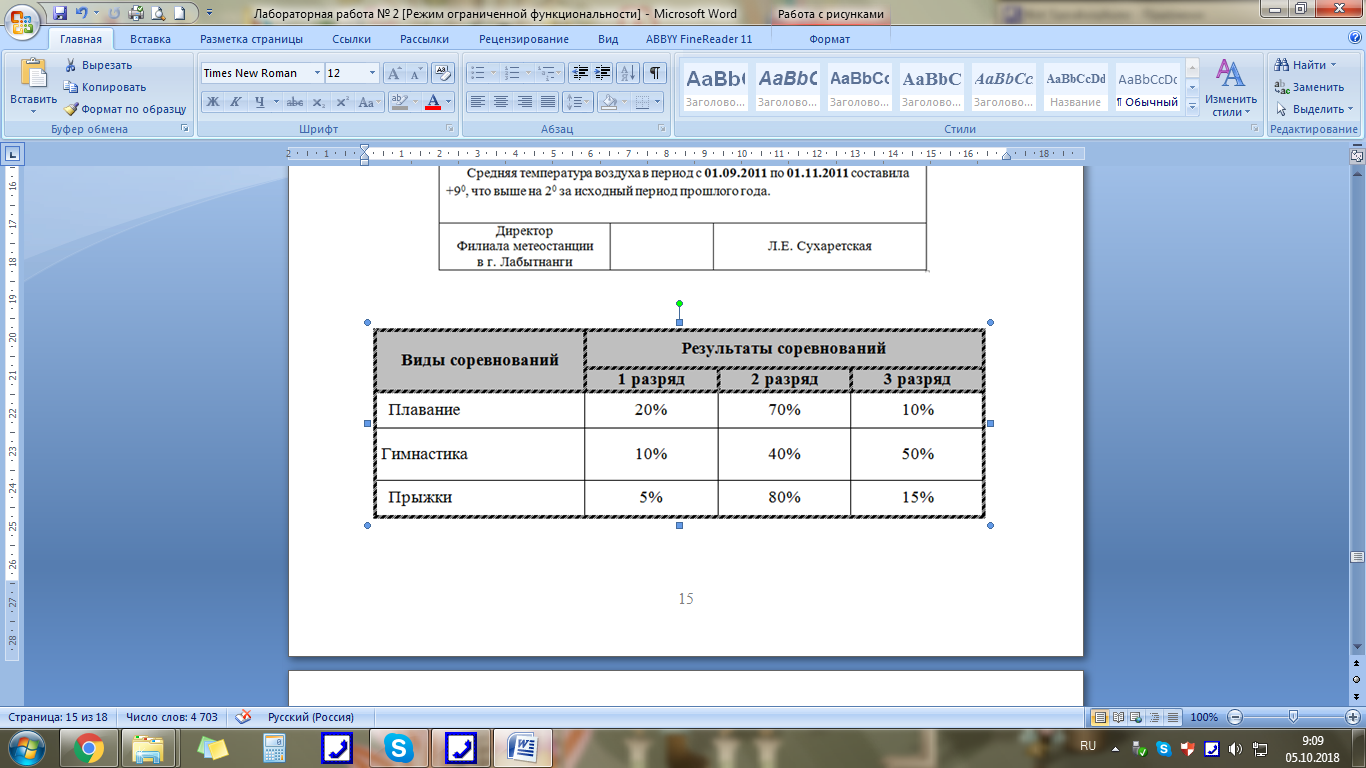 2.  Произведите заполнение таблиц, оптимально подобрав размер и тип шрифта, чтобы не нарушить установленные размеры таблиц.3.  Произведите выравнивание информации внутри ячеек таблиц: по центру горизонтали и центрировать по вертикали.4. Создайте многоуровневые списки. Вид списков должен быть в соответствии с образцом: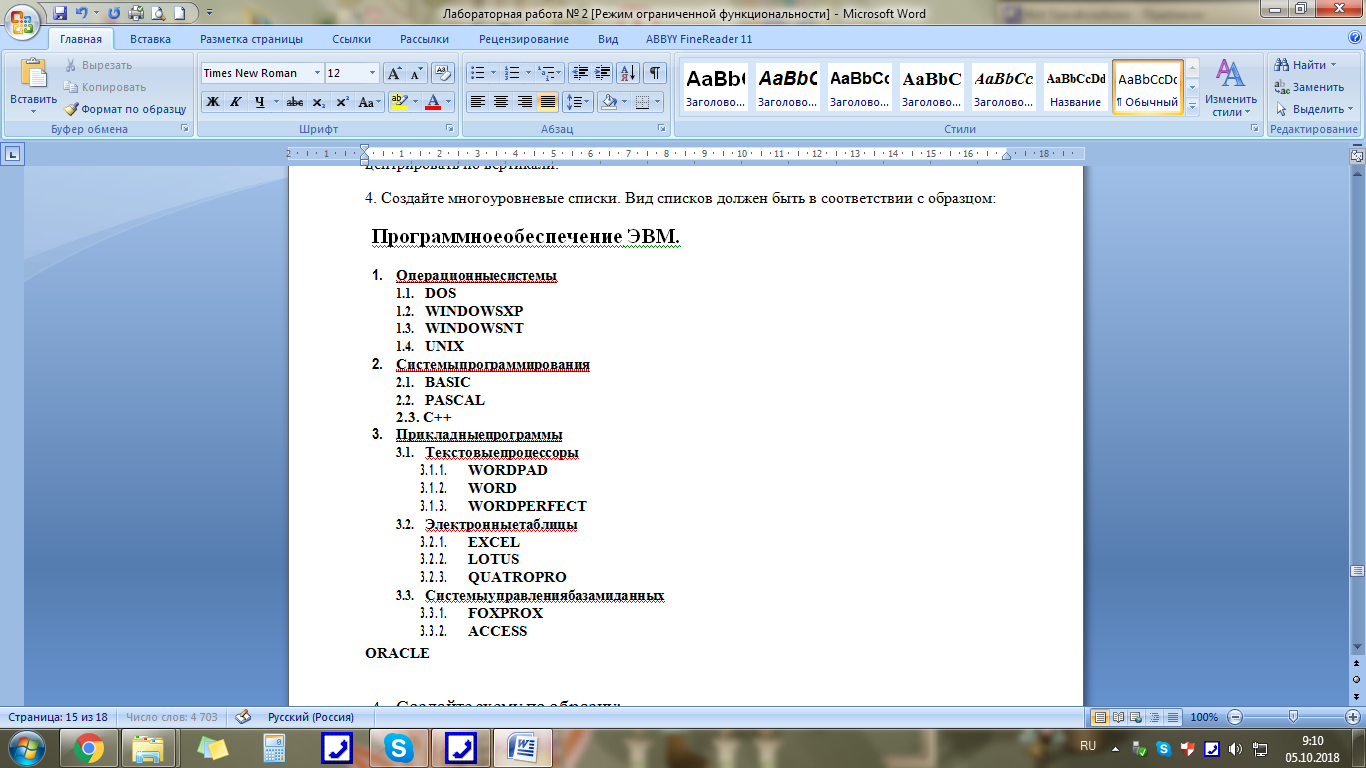 Создайте схему по образцу: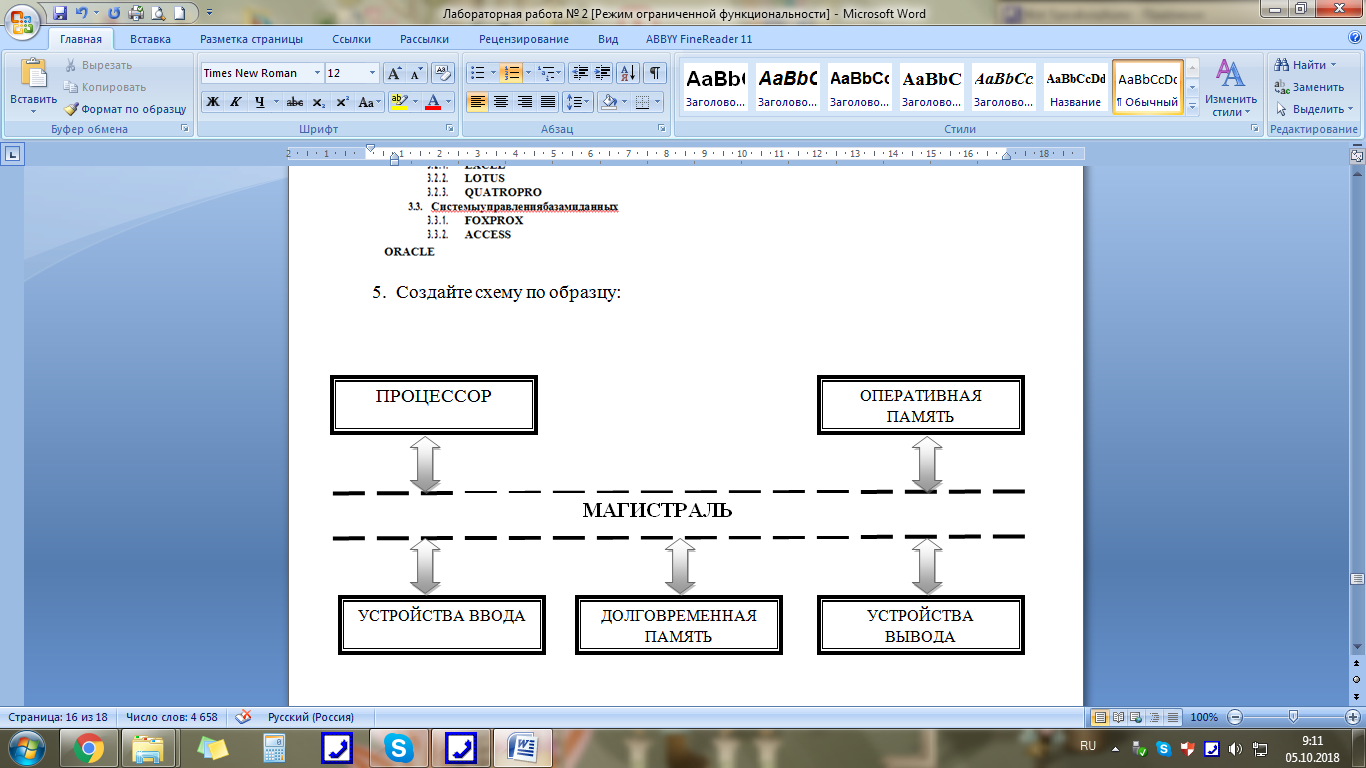 Опишите все операции с текстом и ход выполнения лабораторной работы, после чего составьте вывод работы и дайте ответы на контрольные вопросы.Контрольные вопросыНазовите приемы редактирования и форматирования текста.Что такое колонтитулы, способы добавления информации в колонтитулы.Для чего используются стили, как можно создать свой стиль?Какие объекты можно добавлять в текстовый документ?Приемы работы с графическими объектами.Способы добавления в документ таблиц, редактирование и форматирование данных в таблицах, вычисления в таблицах.Добавление формул в документ.Построение, редактирование и форматирование диаграмм.